Date : …….. /…… /……							………..…………………………..Consigne : Observe et lis ces deux articles tirés d’un catalogue de fruits et légumes.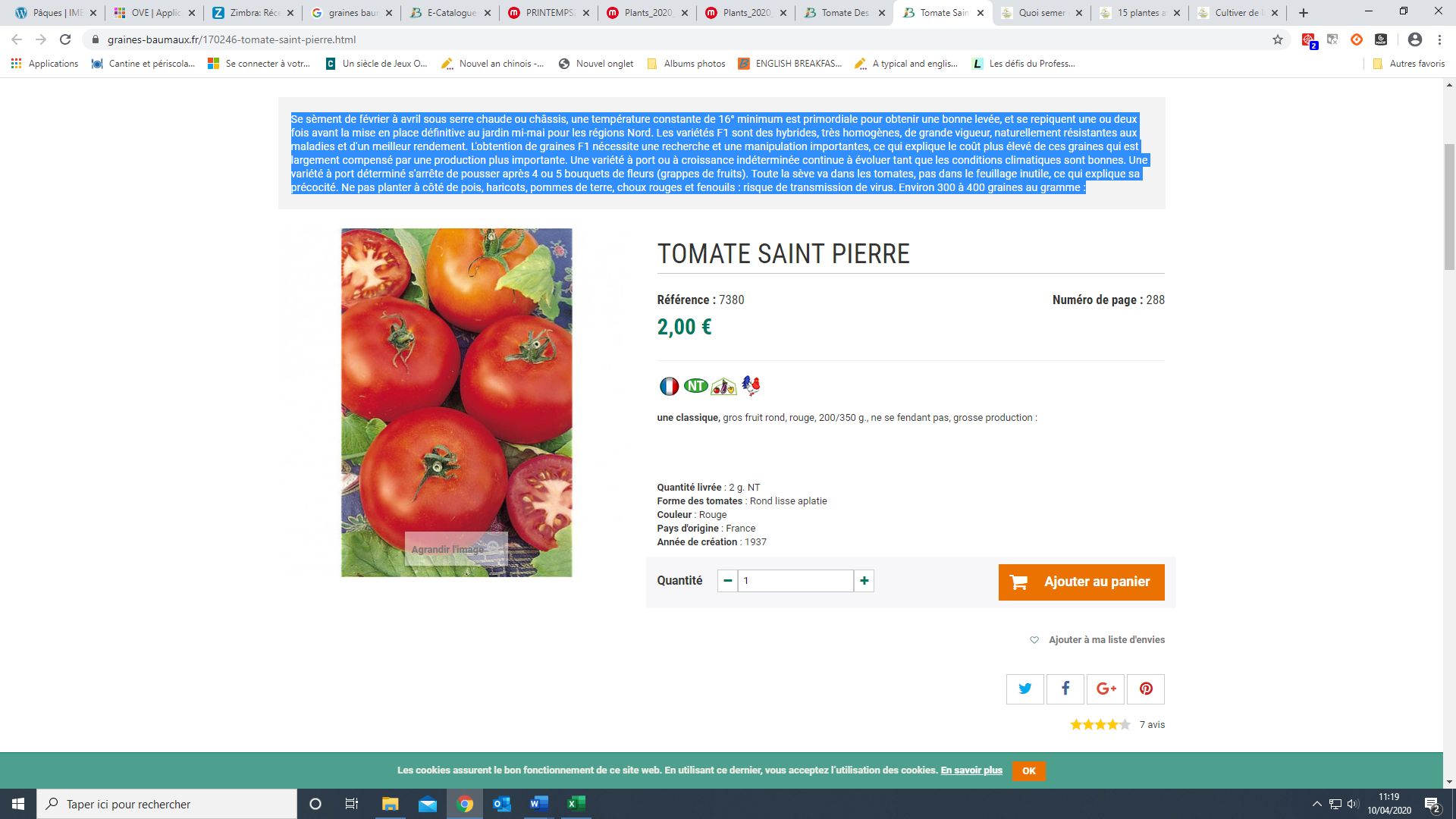 Existe aussi en BIO Référence 7382BIO Quantité 1 g    Prix 4 €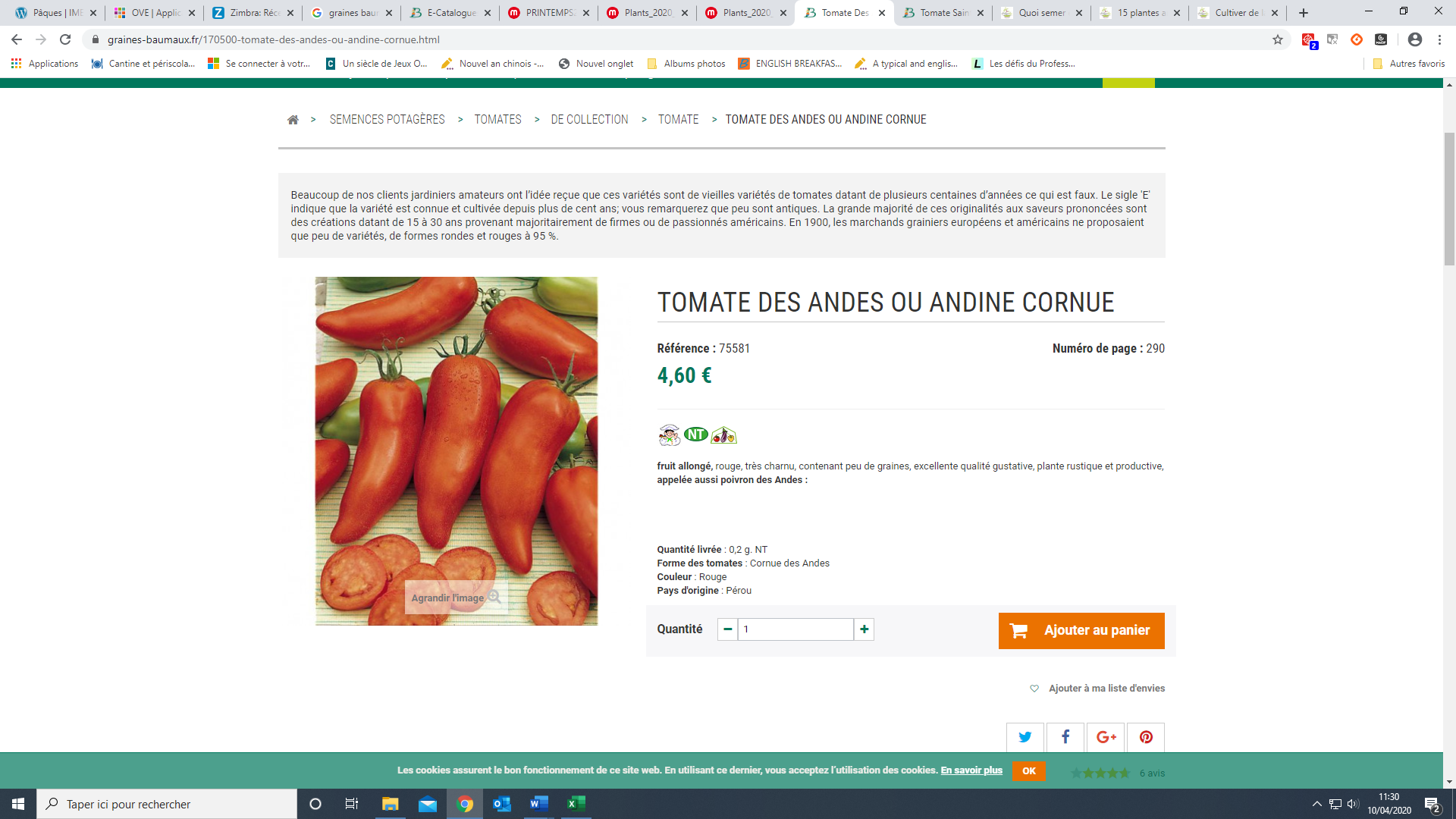 Existe aussi en BIO Référence 75538BIO Quantité 25 graines    Prix 3,90 €Consigne : Réponds aux questions1- Que peux-tu acheter ?	□ des plants de tomates		□ des graines de tomates2- Pour chaque phrase, coche la tomate qui correspond à la description :3- Où doit se faire la semence de la tomate Saint-Pierre ? Plusieurs réponses possibles□ en plein air 		□ en châssis			□ sous serre			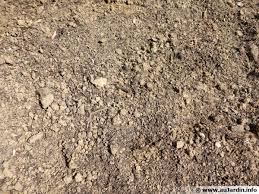 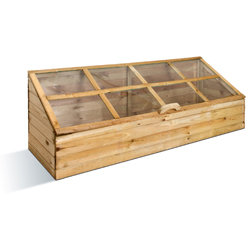 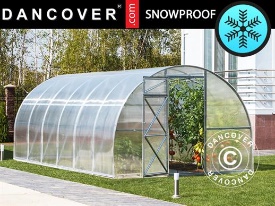 4- Colorie : - en jaune la période idéale pour semer LA SAINT-PIERRE - en vert le moment de mise en place au jardin5- REPIQUER un plant, c’est le déterrer avec sa racine et le replanter en terre pour lui donner plus d’espace.Combien de fois faut-il repiquer la tomate SAINT-PIERRE avant de la mettre en terre ?Il faut la repiquer une ou deux fois.6- Quels sont les légumes qu’il ne faut pas planter à côté de la tomate SAINT-PIERRE ?Il ne faut pas placer la Saint-Pierre à côté des pois, des haricots, des pommes de terre, des choux rouges ou des fenouils.7- Si j’achète un sachet de la référence 7380, combien vais-je avoir de graines au total ?□ 2 graines          □ entre 300 et 400 graines		□ entre 600 et 800	grainesIl y a 2 grammes dans le sachet.1 gramme c’est 300 ou 400 graines.donc 2 grammes c’est 2 x 300 ou 2 x 400 soit 600 ou 800 graines.LECTURE – Textes fonctionnels – Le catalogue Objectif d’apprentissage :Savoir lire et trouver des informations dans un catalogue de semences.SAINT-PIERREANDINE CORNUEMon fruit est gros, rond et un peu aplati.XOn m’appelle aussi le poivron des Andes.XOn me trouve page 290 du catalogue.XJ’existe en bio sous la référence 7382BIO.XJe suis vendue en sachet de 2 g.XJe possède peu de graines et beaucoup de chair.XJe suis originaire de France.XMon prix pour 25 semences bio est 3€90.XJFMAMJJASOND